2022 年香港中學文憑考試放榜日的準備工作 及 中六學生的多元出路教育局會繼續為學校、中六學生及家長提供重要的支援措施，以協助他們及早為放榜日作好準備，這些支援措施包括：「中六學生資訊專頁」:中六學生及家長可透過此一站式專頁(www.edb.gov.hk/s6) ，取得多元出路的最新資訊。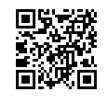 「e 導航」:協助中六學生及家長搜尋本地不同程度的課程資料，包括學士學位、副學位及毅進文憑課程。「e 導航」流動應用程式 (APP) 可透過智能手機或於網頁 (enavigator.edb.hkedcity.net) 直接下載。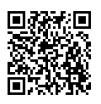 「升學及就業地圖」：提供多元出路的資訊及報讀院校的重要日程。「放榜指南針」：上載於「中六學生資訊專頁」，臚列與文憑試放榜如升學、多元出路及各項支援服務相關的重要資訊。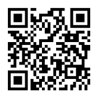 「未雨綢繆迎放榜 ─ 多元出路最新資訊」家長講座：為中六學生的家長提供多元出路的最新資訊。講座的預錄影片及簡報將於 2022 年 6 月中旬上載至教育局網頁「新學制網上簡報」 (www.edb.gov.hk/nas) 供家長參考。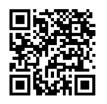 「多元出路網上資訊 Show 2022」：展覽會提供約 30 所院校開辦的經本地評審專上課程資料，以及有關多元出路及生涯規劃的講座，供有興趣人士於 2022 年 8 月 12 日前瀏覽 (www.virtualinfoexpo2022.com) 。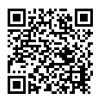 《中學畢業生升學輔導手冊 2022》：為中六學生提供輔導及多元升學出路的最新資訊，電子版已於 2022 年 5 月下旬上載至「自資專上教育資訊平台」的網頁 (www.cspe.edu.hk/tc/Resources-CareerGuidanceHandbook.html) 。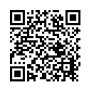 